23																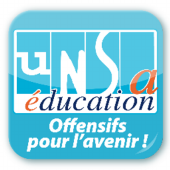 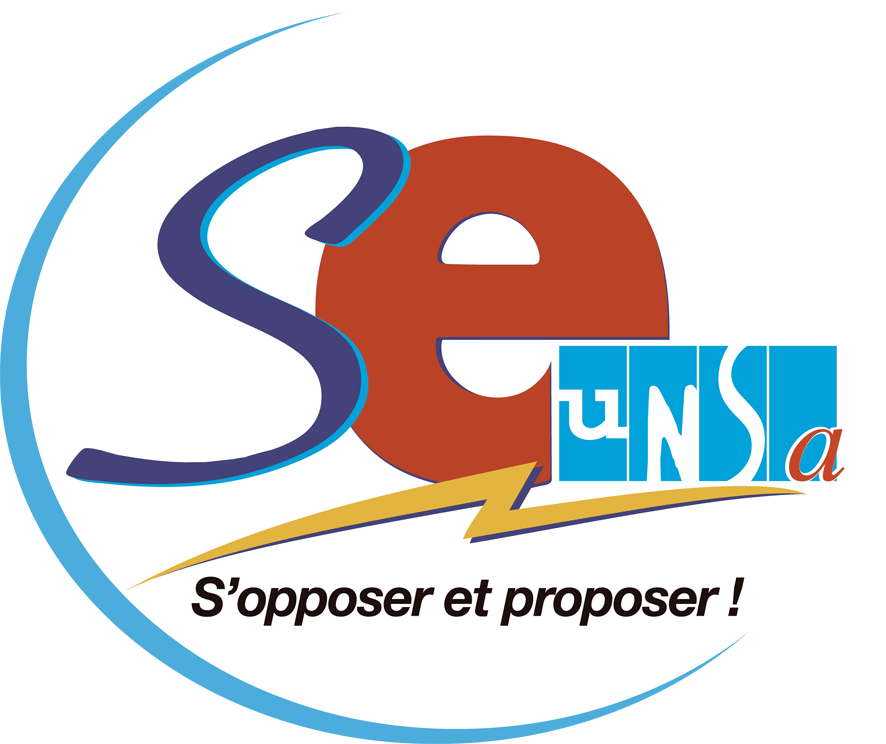 Guéret, le 16 décembre 2015                                                                                          Maryse RENAULTSecrétaire départementale de l’UNSA Education                                                                                        AMonsieur Pierre-Yves DUWOYERecteur de l’Académie de Limoges                                                                                    Mme NIQUET                                                                                   IA-DASEN de CreuseObjet : postes protocoles fléchés par le MEN Monsieur le Recteur, Madame l’IA DASENPar ce courrier, j’attire votre attention sur l’inquiétude, voire l’anxiété grandissante des personnels de l’Education dans les écoles et les établissements par rapport au aux dotations fléchées du protocole de ruralité.En effet, le ministère a fait paraître ses  dotations d’ETP pour notre département 11 jours avant le CTMEN. Je ne peux me résoudre à croire qu’il s’agissait de manœuvres électoralistes d’avant les élections régionales. Je suis persuadée qu’il s’agit  plutôt d’un véritable engagement et reconnaissance pour notre département de l’hyper ruralité et du travail des Elus et des représentants du personnels autour du protocole de ruralité.Aussi je vous demande une réponse écrite que  l’engagement du ministère n’est pas qu’un effet d’annonce et que ces poste seront bien dirigés vers la Creuse. Il est évident que tous les personnels sont informés que rien ne se décidera de manière définitive avant le CTA du 17 janvier 2016.Veuillez agréer,  Monsieur le Recteur, Madame l’IA dasen mes respectueuses salutations. Maryse RENAULTSecrétaire Départementale de l’ UNSA Education et du SE UNSA creusois 